Administrative informationIndustry Reference Committee (IRC)		Construction, Plumbing and Services IRCSkills Service Organisation (SSO)Artibus InnovationName of the Training Package examined to determine change requiredCPC08 Construction, Plumbing and Services Training PackageQualifications (3)CPC10111 Certificate I in Construction CPC20112 Certificate II in Construction CPC20211 Certificate II in Construction Pathways Units of competency 23 units of competency19 units will be updated to reflect contemporary work requirements4 new units will be developed to address existing skills and knowledge gaps.Brief description of how the case for change was developedThis Case for Change was commissioned by the Australian Industry and Skills Committee (AISC) and developed with the support of the Construction, Plumbing and Services Industry Reference Committee (IRC). The three qualifications are collectively referred to as ‘construction pathways’. An IRC approved Technical Advisory Group (TAG) composed of industry stakeholders, including representatives from unions, industry associations and training providers, was established to provide key feedback on the effectiveness of the qualifications as introductory pathways into traditional construction trades. A discussion paper, Design Considerations & Options for the Construction Pathways Qualifications (October 2017), provided desktop analysis of:NCVER vocstats enrolment data at unit and qualification level comparison of the packaging rules of the qualifications relationship of qualifications to relevant accredited courses (22216VIC Certificate II in Building and Construction (Bricklaying, Carpentry, Painting and Decorating, Wall and Ceiling Lining, Wall and Floor Tiling, Solid Plastering and Stonemasonry) Pre-Apprenticeship) and 52443WA Certificate II in Building and Construction (Pathway Trades). The paper was also informed by site visits and consultation with training providers, including trade training centres in secondary schools. A submission was received from the Construction Industry Training Board South Australia.  A sensitivity that became apparent during consultation was that of qualifications and units attained through institutional training and implications for competency-based wage progression.The Building and Construction Award has competency-based pay increases. This means a person moves to the next pay level when a certain percentage of the total competencies set out in their training plan (for example 25%) are attained. This assumes that an apprenticeship model - an employment-based training agreement - has been followed.  An issue arises with learners who have attained competencies without on-the-job experience, such as secondary school students who undertake a VET program through an institutional pathway. If such learners go on to do an apprenticeship they are entitled to recognition for the units of competency they have already attained, which may equate to 25% of the Certificate III in Carpentry, for example. This would attract a second-year apprentice pay level.  Employers have expressed strong concerns that such learners lack the skills commensurate with an apprentice who has been on the job for a year.  The structure of the construction pathways qualifications will be reviewed in considerations of the CPC trade-based qualifications to minimise potential complications with competency-based wage progression.The case for changeDrivers for change The Certificate I in Construction and Certificate II in Construction Pathways consistently rank highly in the NCVER list of most used qualifications across the VET system. The qualifications are used predominately as VET programs for school students to introduce the world of work and vocational pathways into apprenticeships, respectively. They are an important contributor to engagement and retention of young people at school and serve to promote the value of vocational careers in the construction industry. The Certificate II in Construction meets the workforce training needs of entry level builder’s laborers and trades assistants and provides a pathway for older workers who may be retraining.The following components are proposed for review:Three qualifications:CPC10111 Certificate I in Construction CPC20112 Certificate II in Construction CPC20211 Certificate II in Construction Pathways A total of 23 units of competency (see full list in Attachment A – Training Package components to change):update 19 existing to reflect contemporary work requirementsdevelop 4 new units competencyconsideration of suitable units to import.Impact of changePositive Impact - The proposed changes will:update the qualifications to improve currency and integrityenhance foundation employability skills with a focus on careers in building and construction address industry concerns associated with institutional training and competency-based wage progressionstrengthen vocational outcomes in construction industrywill address and minimise issues relating to competency-wage progression. Negative Impact - By not implementing the proposed changes:continuation of delivery of out of date qualificationsloss of currency and quality; the value of the qualifications will be comprised lost opportunity to develop the workforce of the future.Industry support for changeThe case has been developed and supported through the following activities:Please refer to Attachment B: Stakeholder ConsultationsImplementing the COAG Industry and Skills Council reforms for training packagesThe proposed changes aim to implement key principles of COAG Industry and Skills Council reforms to training packages. This case for change was agreed to by the Construction, Plumbing and Services IRC.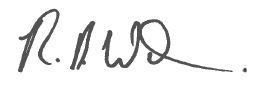     Robert Wilson				 (Name of Chair)	Signature of Chair  Date: 18 April 2018Attachment A – Training Package components to changeSSO: Artibus InnovationContact details: 373 Elizabeth St. (Soundys Building) | North Hobart | TAS | 7000Date submitted: May 2018IRC: Construction IRCTraining Package: CPC08 Construction, Plumbing and ServicesQualifications (3) Units of competency (19)Attachment B – Stakeholder consultation method and scaleQualification Driver/ Key Issues ConsideredProposed ActionCPC10111 Certificate I in Construction  CPC10111 Certificate I in Construction is an introduction to the construction industry, its culture, occupations, job roles and workplace expectations. This qualification is the highest enrolling Certificate I qualification in the VET system. From 2014 to 2016, enrolments for the Certificate I totaled 126,542, and there were 21,859 completions. (17%).  It enables younger students, or people with no previous experience or exposure to the construction industry, to undertake vocational learning to support and inform career exploration. it is an introductory qualification that can lead to entry into a Certificate II in Construction. Research showed that the Certificate I in Construction required changes to update the units of competency, which were last reviewed in 2011 – 12, to better support the development of basic construction skills and knowledge and foundation employability skills.Update CPC10111 Certificate I in Construction to ensure outcomes:reinforce the intent as an introductory qualification providing exposure to the construction industry  reflect contemporary work and broad occupational profiles in the construction industry with a futures orientation.CPC20112 Certificate II in Construction This qualification, while also used in the provision of VET to secondary school students, is designed to support the skilling required for entry level builder’s laborers and trades assistants.  From 2014 to 2016, enrolments for the Certificate II totaled 11,892 with 4,498 (38%) completions. The qualification enables training providers to deliver training that builds on the Certificate I in Construction and leads into Certificate III level qualifications. It aims to provide new entrants to the construction industry, such as older works retraining, a more meaningful pathway into Certificate III’s and thus encourage the uptake of apprenticeships in the construction industry. Desktop research showed an overlap of units in the Certificates I and II in Construction. This may be an impediment to skill development in the Certificate II. It is suggested that the structure of the Certificate II be reassessed, and skills and knowledge development be strengthened. Update the CPC20112 Certificate II in Construction, to:address the duplication of units of competency in the Certificates I and II in Construction review the suitability of the packaging rules in light of competency-wage progression.CPC20211 Certificate II in Construction Pathways This qualification is the fourth highest enrolling Certificate II qualification in the VET system. It is used extensively in the provision of VET programs for secondary school students to introduce learners to recognised building construction trades, except for plumbing. From 2014 to 2016, enrolments for the Certificate II in Construction Pathways totaled 207,766. Completions were 10,813 (5%).  Strong enrolments in similar State accredited ‘pathway’ courses suggest that the CPC20211 Certificate II in Construction Pathways requires revision to fully address the needs of industry stakeholders nationally and to better support learner mobility.Industry provided feedback that employability skills relevant to progression into post-school apprenticeships in construction trades needed more focus in the qualification. Feedback also indicated that the provision of the Certificate II in Construction Pathways was constrained by high delivery costs and complicated by the duration required for the full qualification. An update is required to address gaps and constraints and ensure outcomes reflect contemporary work and are adaptable to the needs of the future workplace.Update the CPC20211 Certificate II in Construction Pathways to support:pathways into traditional construction trades including apprenticeships enhance flexibility and adaptability to meet the needs of the future workplacereview the suitability of the packaging rules in light of competency-wage progression.This update will address gaps and constraints and ensure outcomes reflect contemporary work and are adaptable to the needs of the future workplace.ActivityScopeNation-wide on-line survey	92 responsesFace-to-face interviews	Eight intervieweesFocus groupThirty-two participants Development of discussion paper on the redesign of the qualifications Validation by the eight members of the Technical Advisory Group (TAG) TAG Meetings Four meetings held Consultation with State Training Authorities (STAs) Eight STAs participated via email IRC ReviewFebruary 2018ReformEvidence of reform being addressedRemove obsolete and superfluous qualifications from the training system.The current arrangements with the Certificates I and II in Construction and Certificate II in Construction Pathways are meeting skills needs. No obsolete or superfluous units or qualifications were identified during industry consultations.Make more information available about industry’s expectations of training delivery to training providers to improve their delivery and to consumers to enable them to make more informed course choices. Training package components will be written so they align with industry expectations for training delivery and additional information will be provided in the Companion Volume Implementation Guide. Ensure the training system better supports individuals to move easily from one related occupation to another.The qualifications will be amended to strengthen articulation and pathways into related construction industry Certificate III qualifications. Improve the efficiency of the training system by creating units that can be owned and used by multiple industry sectors. Addressed in higher level qualifications for the Construction industry.Foster greater recognition of skill sets.Addressed in higher level qualifications for the Construction industry.CodeTitleStatusChange RequiredCPC10111 Certificate I in ConstructionOpenUpdate units to better support the development of basic construction skills and knowledge and to reinforce the intent of the qualification as an introduction to the broad range of job roles in the building and construction industry. CPC20112Certificate II in ConstructionOpenUpdate the packaging rules in light of competency-wage progression and reduce duplication with the Certificate I to strengthen skills and knowledge development.  CPC20211Certificate II in Construction PathwaysOpenUpdate to ensure the qualification is flexible and adaptable to meet industry stakeholders nationally and to better support apprenticeship pathways. CodeTitleReview StatusProposed ActionCPCCCM2005BUse construction tools and equipmentOpenUpdate to reflect contemporary work requirementsCPCCVE1011AUndertake a basic construction projectOpenUpdate to reflect contemporary work requirements CPCCCM1011AUndertake basic estimation and costingOpenUpdate to reflect contemporary work requirements CPCCCM2004AHandle construction materialsOpenUpdate to reflect contemporary work requirementsCPCCVE1002BUndertake a basic computer design project OpenUpdate to reflect contemporary work requirementsCPCCCM2002ACarry out excavationOpenUpdate to reflect contemporary work requirementsCPCCCO2013ACarry out concreting to simple formsOpenUpdate to reflect contemporary work requirementsCPCCCA2002BUse carpentry tools and equipmentOpenUpdate to reflect contemporary work requirementsCPCCCA2011AHandle carpentry materialsOpenUpdate to reflect contemporary work requirementsCPCCJN2001AAssemble componentsOpenUpdate to reflect contemporary work requirementsCPCCJN2002BPrepare for off-site manufacturing processOpenUpdate to reflect contemporary work requirementsCPCCSH2001APrepare surfacesOpenUpdate to reflect contemporary work requirementsCPCCCO2013ACarry out concreting to simple forms OpenUpdate to reflect contemporary work requirementsCPCCCM1012Work effectively and sustainably in the construction industryOpenUpdate to reflect contemporary work requirementsCPCCCM1013Plan and organise workOpenUpdate to reflect contemporary work requirementsCPCCCM1014Conduct workplace communicationOpenUpdate to reflect contemporary work requirementsCPCCCM2001Read and interpret plans and specificationsOpenUpdate to reflect contemporary work requirementsCPCCCM1015Carry out measurements and calculationsOpenUpdate to reflect contemporary work requirementsCPCCCM1016Identify requirements for safe tilt-up workOpenUpdate to reflect contemporary work requirementsCPCxxxxxxxxxSource basic construction materials and productsn/aNew unit, which will focus specifying the skills and knowledge on how to source basic construction material and products. CPCxxxxxxxxxOrganise selfn/aNew unit to address work skills such as prioritising, clarifying tasks, following through and completing with care, showing initiative. CPCxxxxxxxxxMaintain personal health and well-being (life skills approach, to awareness of risky substance use and psychologicaldistress) Dealing with stress, workplace bullying, etc)n/aNew unit. Recommended by National Centre for Education and Training on Addiction based on their research which indicated that among young construction trades apprentices, levels of risky alcohol and drug use and psychological distress, including bullying were substantially higher than age/gender equivalent Australian population norms.  CPCxxxxxxxxxCarry out basic construction taskn/aNew unit to address skills such as knowing to how to: load and unload material at construction sitestidy a construction site of debris and wasteproperly clean and store equipment and materials.StakeholderStakeholderOrganisationMethod32 attendees at forum organised by the Victorian Carpentry Teachers Network32 attendees at forum organised by the Victorian Carpentry Teachers Network32 attendees at forum organised by the Victorian Carpentry Teachers Network32 attendees at forum organised by the Victorian Carpentry Teachers NetworkRussell ThornRussell ThornGOTAFE SheppartonForum, August 2017Lindsay MooreLindsay MooreGOTAFE SheppartonForum, August 2017Greg O'TooleGreg O'TooleHolmesglen InstituteForum, August 2017Craig KeatingCraig KeatingHolmesglen InstituteForum, August 2017Susan ArmstrongSusan ArmstrongConstruction Skills QueenslandForum, August 2017Mark RobinsonMark RobinsonMelbourne PolytechnicForum, August 2017Kevin RadcliffeKevin RadcliffeMelbourne PolytechnicForum, August 2017Susan FechnerSusan FechnerHolmesglen InstituteForum, August 2017Paul GreavesPaul GreavesTAFESAForum, August 2017Don MirandaDon MirandaTAFESAForum, August 2017Rob StaleyRob StaleyWodonga TAFEForum, August 2017Colin HallidayColin HallidayChisholm Institute Forum, August 2017Matt EneverMatt EneverChisholm InstituteForum, August 2017Adam LaxtonAdam LaxtonChisholm InstituteForum, August 2017Glen ThomasGlen ThomasFederation University Forum, August 2017Paul MackleyPaul MackleyFederation University Forum, August 2017Tristan HowisonTristan HowisonTAFE NSWForum, August 2017Michael KentMichael KentFederation UniversityForum, August 2017Peter ScullyPeter ScullyBox Hill InstituteForum, August 2017Alfred InguanezAlfred InguanezKangan InstituteForum, August 2017Robert BrodieRobert BrodieSwinburne Institute Forum, August 2017Daniel BonniciDaniel BonniciVictorian Carpentry Teachers Network, Chair  Forum, August 2017Greg CheethamGreg CheethamTAFE NSWForum, August 2017Robert MoseleyRobert MoseleyNorth Metro TAFEForum, August 2017Trevor IngramTrevor IngramAustralia-Pacific Technical CollegeForum, August 2017Elizabeth JanzElizabeth JanzHolmesglen InstituteForum, August 2017David DekortDavid DekortSwinburne Institute Forum, August 2017Mark PullinMark PullinVictorian Curriculum and Assessment AuthorityForum, August 2017Brad SchafferBrad SchafferHolmesglen InstituteForum, August 2017Ian MalcolmIan MalcolmChisholm InstituteForum, August 2017Nick Del GrossoNick Del GrossoVictoria UniversityForum, August 2017Damien CoatsDamien CoatsFederation UniversityForum, August 2017Construction Industry Training Board Construction Industry Training Board South Australia Correspondence by email Prof. Ann RocheProf. Ann RocheNational Centre for Education and Training on Addiction (NCETA)Correspondence by email Tim Jones Tim Jones Rosny CollegeFace to face interviewsRod EskeRod EskeGold Coast School of Construction Face to face interviewsPeter ForsingdalPeter ForsingdalGold Coast School of ConstructionFace to face interviewsTracyee Di VirgilioTracyee Di VirgilioBridgewater Training CentreFace to face interviewsPenny DiressenPenny DiressenGuilford Young CollegeFace to face interviewsMike FrostMike FrostMike Frost and Associates (consultant VET in Schools)Face to face interviewsSusan Armstrong Susan Armstrong Construction Skills QLDFace to face interviewsMandy Fallon Mandy Fallon Construction Skills QLDFace to face interviewsStacey Ozolins Stacey Ozolins Construction Skills QLDFace to face interviewsState Training AuthoritiesState Training AuthoritiesState Training AuthoritiesState Training AuthoritiesAustralian Capital Territory – Skills CanberraAustralian Capital Territory – Skills CanberraAustralian Capital Territory – Skills CanberraEmail/face to faceNew South Wales – NSW Department of Industry New South Wales – NSW Department of Industry New South Wales – NSW Department of Industry Email and submissionNorthern Territory – Department of Trade, Business and InnovationNorthern Territory – Department of Trade, Business and InnovationNorthern Territory – Department of Trade, Business and InnovationEmail Queensland – Department of Education, Training Queensland – Department of Education, Training Queensland – Department of Education, Training EmailSouth Australia – Department of State Development South Australia – Department of State Development South Australia – Department of State Development EmailTasmania – Skills Tasmania, Department of State GrowthTasmania – Skills Tasmania, Department of State GrowthTasmania – Skills Tasmania, Department of State GrowthEmailVictoria – Department of Education and Training Victoria – Department of Education and Training Victoria – Department of Education and Training Email/face to face Western Australia – Department of Training and Workforce Development Western Australia – Department of Training and Workforce Development Western Australia – Department of Training and Workforce Development EmailOrganisations – 92 responses to on-line surveyOrganisations – 92 responses to on-line surveyOrganisations – 92 responses to on-line surveyOrganisations – 92 responses to on-line surveyNSW DET-Tamworth RTO MPA SkillsMPA SkillsOn-line surveyDepartment of Education Alltrades QldAlltrades QldOn-line surveyQueensland TAFE Central Queensland UniversityCentral Queensland UniversityOn-line surveyLearning Partners Swinburne TAFESwinburne TAFEOn-line surveyNM TAFE Catholic Schools Office – Wagga WaggaCatholic Schools Office – Wagga WaggaOn-line surveySouth Regional TAFE ATQATQOn-line surveyS/R TAFE Federation TrainingFederation TrainingOn-line surveyVictoria Polytechnic South Regional TAFE BunburySouth Regional TAFE BunburyOn-line surveyHolmesglen Institute Holmesglen Institute Kangan InstituteOn-line surveySMTAFE SMTAFE MPA TrainingOn-line surveyFairbridge Western Fairbridge Western TAFE South West, WAOn-line surveyKangan Institute Kangan Institute BlueScopeOn-line surveyClontarf Aboriginal College Clontarf Aboriginal College SalterOn-line surveySwinburne Swinburne Attorney-General's DepartmentOn-line surveyTasTAFETasTAFEBAAOn-line surveyMelbourne Polytechnic Melbourne Polytechnic GET Education AustraliaOn-line surveyFederation University TAFE Federation University TAFE HuttOn-line surveyChisholm InstituteChisholm InstituteMaster Builders Association of NSW On-line surveyCITB CITB Morayfield SHS On-line surveyNovaskill Port MacquarieNovaskill Port MacquarieHunter Trade College On-line surveyAustralia Pacific Technical College Australia Pacific Technical College TQSTAOn-line surveyWodonga TAFE Wodonga TAFE ABC training and consultingOn-line surveyGOTAFE GOTAFE Orange International CollegeOn-line surveyBayside p-12 college Bayside p-12 college SRHSOn-line surveyStaughton College Staughton College Bendigo TAFEOn-line surveySMTAFE SMTAFE VOCAT Pty LtdOn-line surveyApprenticeship Engagement Forum ITAB Apprenticeship Engagement Forum ITAB INVENT Solutions GroupOn-line surveyConstruction Training Council Construction Training Council Orbus3On-line surveyWilkins Wilkins Australian skills and Training academyOn-line surveyCentral Queensland University Central Queensland University WA College of Agriculture - NarroginOn-line surveyNorth Metropolitan TAFE Perth North Metropolitan TAFE Perth North Melbourne TAFEOn-line surveyNorth East Vocational College North East Vocational College South Regional TAFE BunburyOn-line surveyRod Pearce Painting Rod Pearce Painting Hutchinson BuildersOn-line surveySt Joseph's College St Joseph's College Perth Training CentreOn-line surveySkills Connect Institute Skills Connect Institute Vetis consulting servicesOn-line surveySouth Metropolitan TAFE, WA South Metropolitan TAFE, WA All Trades QueenslandOn-line surveyNational Association of Steel-framed Housing National Association of Steel-framed Housing South Metropolitan TAFEOn-line surveyCharles Darwin University Charles Darwin University Hills Regional Skills CentreOn-line surveyLivingIN Constructions Pty LtdLivingIN Constructions Pty LtdTAFE NSW Newcastle campusOn-line surveyAVELINGAVELINGNSW Department of EducationOn-line surveyNorth Metro TAFENorth Metro TAFEThe Gordon TAFEOn-line surveyMaster Plumbers Association of SA IncMaster Plumbers Association of SA IncDirectionsOn-line surveyCapital Training InstituteCapital Training InstituteAustralian Brick and Block Training FoundationOn-line surveyTAFE/DECDTAFE/DECDSMYL Community ServicesOn-line surveySouth. Metro TAFE, QueenslandSouth. Metro TAFE, QueenslandBlue Dog TrainingOn-line surveyConstruction Training InstituteConstruction Training InstituteYouth FuturesOn-line survey